CURRICULUM VITAE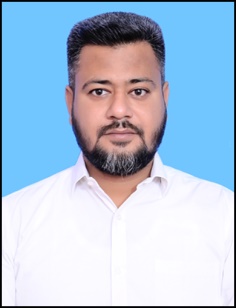 MOHAMED IMTIAZ  N was born in the year 1986 in Chengalpattu, Kanchipuram District, Tamil Nadu, India. He received his B.Tech (Information Technology) degree from B.S. Abdur Rahman Crescent Engineering College affiliated to Anna University, Chennai in 2007, M.Tech (Information Technology) degree from Sathyabama University, Chennai in 2011 and M.B.A (Human Resources) degree from Tamil Nadu Open University, Chennai, in 2011.He started his career as Lecturer in the Department of Information Technology at Dhaanish Ahmed College of Engineering, Padappai, Chennai in December 2007. He worked as a Lecturer in the Department of Information Technology at S.A. Engineering College, Chennai from December 2011 – November 2012. He worked as an Assistant Professor in the Department of  Computer Science and Engineering at GRT Institute of Engineering & Technology, Tiruttani from June 2014 – April 2022. He worked as an Assistant Professor in the Department of Information Science and Engineering at HKBK College of Engineering, Bengaluru from May 2022 – May 2023. He is at present working as an Assistant Professor teaching in the Department of Information Science and Engineering, Nagarjuna College of Engineering and Technology, Bengaluru, Karnataka. He has to his credit 7 publications, 3 International Conferences, 1 International Patent and 3 Indian Patents. The areas of his research interest are, Data Security in Cloud Computing, Block Chain Methodology and Big Data Management.List of PublicationsSCI/SCIE/ESCI Journals(Web of Science)Scopus JournalsScopus Book ChaptersConference Papers2516Profile URLhttps://ncet.irins.org/profile/479471Google Scholarhttps://scholar.google.com/citations?hl=en&authuser=1&user=-hm4dSIAAAAJORCID IDhttps://orcid.org/0000-0003-2458-3979Scopus IDhttps://www.scopus.com/authid/detail.uri?authorId=57486445000Research Gate IDhttps://www.researchgate.net/profile/Mohamed-NaseeruddinVIdwan IDhttps://vidwan.inflibnet.ac.in/profile/454848Web of Sciencehttps://www.webofscience.com/wos/author/record/JXX-8262-2024